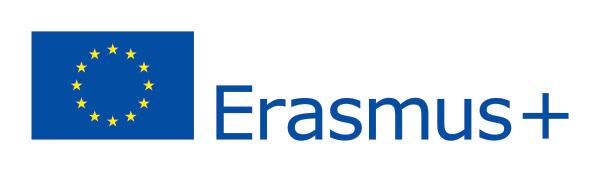 Zapraszamy do wzięcia udziału             w stażach zawodowych!
Projekt praktyk pt. „LIGA MISTRZÓW – PRAKTYKI ZAWODOWE W GRECJI”                   o numerze 2019-1-PL01-KA102-062685  realizowany przez ZESPÓŁ SZKÓŁ EKONOMICZNO – TECHNICZNYCH IM. KOMBATANTÓW ZIEMI LWÓWECKIEJ             W RAKOWICACH WIELKICH w ramach Programu Erasmus+ sektor Kształcenie                   i szkolenia zawodowe. Staże odbędą się w regionie Riwiery Olimpijskiej w Grecji w dn. 10.10 – 23.10.2019 r. Projekt umożliwi uczniom kształtowanie otwartości i wrażliwości międzykulturowej, pozwoli rozwijać posiadane umiejętności językowe oraz umiejętność adaptowania się do warunków życia i pracy w różnych krajach europejskich. Projekt skierowany jest do uczniów klas II – IV kształcących się w zawodzie technik hotelarz, technik żywienia i usług gastronomicznych, technik informatyk. Główne cele projektu: zdobycie praktycznego doświadczenia podczas praktyk w zagranicznych przedsiębiorstwach; zapoznanie się ze sposobem działania zagranicznych przedsiębiorstw oraz rynku pracy; rozwój kompetencji zawodowych zgodnych z profilem kształcenia; zwiększenie zakresu słownictwa branżowego; umiejętność praktycznego wykorzystania jęz. angielskiego, rozwój umiejętności pracy w międzynarodowym zespole; wzrost mobilności uczestników na rynku pracy zarówno polskim jak i europejskim;zwiększenie otwartości na inne kultury, kształtowanie postawy tolerancji; Zgłoszenie do projektu następuje poprzez złożenie odpowiedniego druku formularza                    w wersji papierowej do koordynatora projektu pani Angeliki Kowalczyk. Formularz zgłoszeniowy dostępny jest w wersji papierowej u koordynatora projektu lub do pobrania na  stronie internetowej szkoły. Rekrutacja jest przeprowadzana w formie konkursu, do którego mogą przystąpić osoby spełniające poniższe wymagania:są uczniami szkoły klas II - IV;kształcą się w zawodzie technik hotelarz, technik żywienia i usług gastronomicznych lub technik informatyk. uzyskują pozytywne oceny z przedmiotów zawodowych;wykazują zainteresowanie zawodem w danej branży;cechuje ich nienaganne zachowanie. Zgłoszenia przyjmowane będą do  6 września 2019r. godz. 11:00.Szczegółowe informacje o projekcie udzielane są w u koordynatora projektu pani Angeliki Kowalczyk.